Já, 	žádám o převod členství k výše uvedené základní organizaci NOS PČR ke dni  ……………...od  ZO  ……………………………………………………….......................... NOS PČR.vyplní základní organizace a sekretariát NOS PČR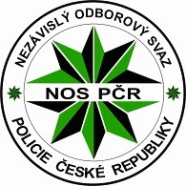 Nezávislý odborový svaz Policie České republikyŽádost o převod členství  v rámci NOS PČRZO NOS PČR DI Ostrava - Vítkovice                           hodnost, titul, jméno, příjmení:příslušník / zaměstnanec:rodné číslo:  číslo osobní známky:služební telefon:mobilní telefon:e-mail (internetový):@bytem:služební (pracovní) zařazení:(název bezpečnostního sboru, název a adresa útvaru)V      dne      podpis členaŽádost o členstvíZákladní organizaciSekretariátu NOS PČR- doručena dne:- doručena způsobem:osobně / poštou / kurýremosobně / poštou / kurýrem- převzal (jméno, funkce, podpis):Datum vzniku členství:Razítko: